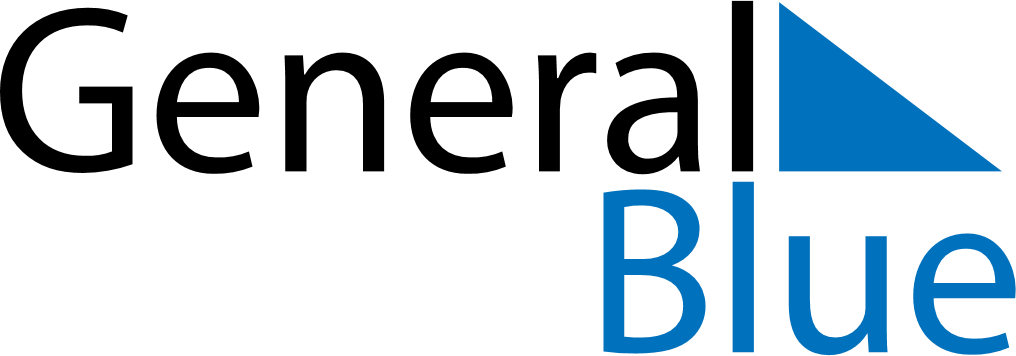 June 2024June 2024June 2024June 2024June 2024June 2024June 2024Marcana, Istria, CroatiaMarcana, Istria, CroatiaMarcana, Istria, CroatiaMarcana, Istria, CroatiaMarcana, Istria, CroatiaMarcana, Istria, CroatiaMarcana, Istria, CroatiaSundayMondayMondayTuesdayWednesdayThursdayFridaySaturday1Sunrise: 5:20 AMSunset: 8:43 PMDaylight: 15 hours and 22 minutes.23345678Sunrise: 5:20 AMSunset: 8:44 PMDaylight: 15 hours and 23 minutes.Sunrise: 5:19 AMSunset: 8:44 PMDaylight: 15 hours and 25 minutes.Sunrise: 5:19 AMSunset: 8:44 PMDaylight: 15 hours and 25 minutes.Sunrise: 5:19 AMSunset: 8:45 PMDaylight: 15 hours and 26 minutes.Sunrise: 5:18 AMSunset: 8:46 PMDaylight: 15 hours and 27 minutes.Sunrise: 5:18 AMSunset: 8:47 PMDaylight: 15 hours and 28 minutes.Sunrise: 5:18 AMSunset: 8:47 PMDaylight: 15 hours and 29 minutes.Sunrise: 5:17 AMSunset: 8:48 PMDaylight: 15 hours and 30 minutes.910101112131415Sunrise: 5:17 AMSunset: 8:49 PMDaylight: 15 hours and 31 minutes.Sunrise: 5:17 AMSunset: 8:49 PMDaylight: 15 hours and 32 minutes.Sunrise: 5:17 AMSunset: 8:49 PMDaylight: 15 hours and 32 minutes.Sunrise: 5:17 AMSunset: 8:50 PMDaylight: 15 hours and 33 minutes.Sunrise: 5:17 AMSunset: 8:50 PMDaylight: 15 hours and 33 minutes.Sunrise: 5:17 AMSunset: 8:51 PMDaylight: 15 hours and 34 minutes.Sunrise: 5:17 AMSunset: 8:51 PMDaylight: 15 hours and 34 minutes.Sunrise: 5:17 AMSunset: 8:52 PMDaylight: 15 hours and 35 minutes.1617171819202122Sunrise: 5:17 AMSunset: 8:52 PMDaylight: 15 hours and 35 minutes.Sunrise: 5:17 AMSunset: 8:53 PMDaylight: 15 hours and 36 minutes.Sunrise: 5:17 AMSunset: 8:53 PMDaylight: 15 hours and 36 minutes.Sunrise: 5:17 AMSunset: 8:53 PMDaylight: 15 hours and 36 minutes.Sunrise: 5:17 AMSunset: 8:53 PMDaylight: 15 hours and 36 minutes.Sunrise: 5:17 AMSunset: 8:54 PMDaylight: 15 hours and 36 minutes.Sunrise: 5:17 AMSunset: 8:54 PMDaylight: 15 hours and 36 minutes.Sunrise: 5:17 AMSunset: 8:54 PMDaylight: 15 hours and 36 minutes.2324242526272829Sunrise: 5:18 AMSunset: 8:54 PMDaylight: 15 hours and 36 minutes.Sunrise: 5:18 AMSunset: 8:54 PMDaylight: 15 hours and 36 minutes.Sunrise: 5:18 AMSunset: 8:54 PMDaylight: 15 hours and 36 minutes.Sunrise: 5:18 AMSunset: 8:54 PMDaylight: 15 hours and 36 minutes.Sunrise: 5:19 AMSunset: 8:54 PMDaylight: 15 hours and 35 minutes.Sunrise: 5:19 AMSunset: 8:54 PMDaylight: 15 hours and 35 minutes.Sunrise: 5:20 AMSunset: 8:54 PMDaylight: 15 hours and 34 minutes.Sunrise: 5:20 AMSunset: 8:54 PMDaylight: 15 hours and 34 minutes.30Sunrise: 5:21 AMSunset: 8:54 PMDaylight: 15 hours and 33 minutes.